Ultimi giorni per iscriversi al bandoPremiazione Fedeltà al Lavoro e del Progresso economico Le domande devono pervenire entro mercoledì 15 gennaio alla Commercio di Lucca Lucca, 10 gennaio 2020– Sono ancora aperte le iscrizioni per partecipare al bando Fedeltà al Lavoro e del Progresso economico, indetto annualmente dalla Camera di Commercio di Lucca che premia lavoratori dipendenti nel settore privato, imprenditori, amministratori e imprese riconoscendo il proprio impegno lavorativo a sostegno dell’economia del territorio.La Camera di commercio di Lucca prevede di assegnare fino 50 premi (medaglia ed attestato) coloro che avranno inviato la domanda di partecipazione e risulteranno avere i requisiti richiesti dal bando stesso. Possono presentare la propria candidatura: lavoratori dipendenti presso una o più imprese (massimo tre) o loro associazioni da almeno 35 anni, in attività o collocati in pensione nel corso degli ultimi due anni.imprenditori, amministratori e imprese di qualsiasi natura giuridica con almeno 30 anni di ininterrotta attività;imprese che negli ultimi 5 anni si siano particolarmente contraddistinte nel campo dell'internazionalizzazione, per l'incremento dell'occupazione, per la tutela dell’ambiente e per l’adozione di iniziative di Corporate Social Responsability;imprese “storiche” con almeno 60 anni di ininterrotta attività del titolare e/o dei suoi eredi.Tutti i requisiti e le modalità di partecipazione al bando è scaricabile dal sito web della Camera di Commercio www.lu.camcom.it.Le domande devono pervenire entro il 15 gennaio 2020.Per maggiori informazioni: Ufficio Segreteria: Tel. 0583 976 655 / 413 – segreteria.generale@lu.camcom.itUfficio Stampa – Relazioni EsterneFrancesca SargentiTel. +39 0583 976.686 - cell. +39 338 7768286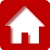 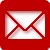 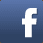 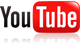 